SCHEDA DI ISCRIZIONEgiovedì 21 aprile 2016 (14.30 - 19.00)     iscrizioni entro il 14 aprile giovedì 28 aprile 2016 (14.30 - 19.00)iscrizioni entro il 14 aprile Barrare la casella relativa alla data/e  in cui si vuole partecipareCorso di formazione perCONSULENTI TECNICI D’UFFCIOSede seminari: Sondrio - Sala “A. Succetti” -  Confartigianato - L.go dell’Artigianato, 1	NOME …………………………………………………………………COGNOME……………………………………………………………ORDINE | COLLEGIO DI APPARTENENZA…………………………………………………………………………………………………..INTESTARE RICEVUTA A:…………………… ………………………………..…………………….…………….………………………………INDIRIZZO MAIL:………………………………………………………………………………………………………………………………………………….. QUOTA DI ISCRIZIONE€ 30,00 per ogni moduloL’iscrizione al corso si considera definitiva inviando tramite e-mail (infosondrio@awn.it) la scheda di adesione e copia del bonifico. MODALITA’ DI PAGAMENTO◊  Bonifico bancario su c/c della Credito Valtellinese intestato a Ordine degli Architetti P.P.C.    IBAN: IT 90 v 05216 11010 000 0000 65829Data …………………………………………Firma del partecipante ……………………………………………………………………………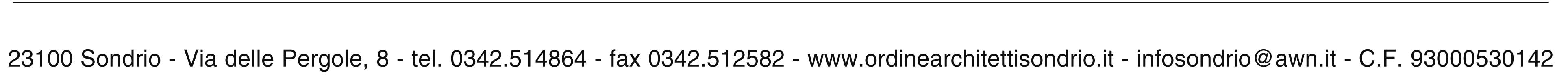 